Les dossiers doivent être adressés àsigolene.couchot-schiex@cyu.frLe présent appel cible l’aide aux financements d’événements scientifiques à vocation nationale ou internationale. 
Les séminaires scientifiques n’ont pas vocation à être financés par cette voie.1 L’aide à la publication ne peut être incluse qu’en cas de parution des actes la même année que la manifestation. En cas de publication sur l’année civile postérieure à celle de la manifestation, établir une demande à l’aide du formulaire de soutien à la publication des actes.2 En cas d’octroi d’une aide à la publication par l’INSPE, il est attendu que le logo de l’INSPE assorti de la mention « publié avec le soutien de l’INSPE de l’académie de Versailles » figure dans le volume. Un exemplaire justificatif devra être adressé à la direction de l’INSPE.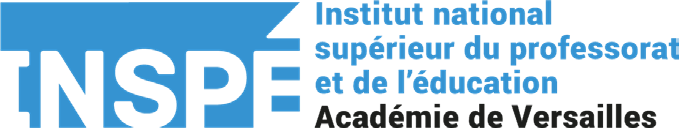 Appel d’offres Recherche – Année 2024MANIFESTATIONS SCIENTIFIQUES 2024Dossier de candidatureIntitulé du projetPorteur du projetNom :					Adresse électronique : Prénom :				Téléphone : Fonction :Établissement :  CY Cergy Paris	Université	Composante : INSPELaboratoireNom :					Nom de la directrice : Caractéristiques de la manifestationPublics visés : Nombre de participants attendus : Manifestation nationale ou internationale :Dates et lieux de la manifestation :Existence d’un comité organisateur : oui/nonListe des membresExistence d’un comité scientifique : oui/nonListe des membresCalendrier prévisionnel (diffusion appel à communication, diffusion programme…) :Le colloque donnera lieu à la publication :	-d’actes en revue (préciser la revue envisagée) :	-d’actes en volume (préciser l’éditeur envisagé) :	-autres :Date estimée de la publication :Adresse URL de la manifestation (si disponible) : Argumentaire scientifique du colloqueCollaborationsCe projet implique-t-il d’autres unités et/ou collègues en lien avec l’INSPE ? Si oui, précisez lesquels (nom de l’unité, établissement(s) de rattachement) :Budget prévisionnel simplifiéBudget prévisionnel simplifiéBudget prévisionnel simplifiéBudget prévisionnel simplifiéDépensesDépensesRecettes(préciser quels sont les cofinanceurset si les cofinancements sont obtenus)Recettes(préciser quels sont les cofinanceurset si les cofinancements sont obtenus)Type de dépensesMontant (en €)FinanceurMontant (en €)MissionsAO INSPE Versailles (ce qui est demandé à l’INSPE)CommunicationCofinanceur 1EquipementCofinanceur 2Frais de bouche...Publication (1) (2)Autres (à préciser)TOTALNB : le budget doit être équilibré, c’est-à-dire que le montant total des dépenses doit être égal au montant total des recettes.NB : le budget doit être équilibré, c’est-à-dire que le montant total des dépenses doit être égal au montant total des recettes.NB : le budget doit être équilibré, c’est-à-dire que le montant total des dépenses doit être égal au montant total des recettes.NB : le budget doit être équilibré, c’est-à-dire que le montant total des dépenses doit être égal au montant total des recettes.Descriptif des actions à financer par l’INSPE (si possible, joindre les devis correspondants)Descriptif des actions à financer par l’INSPE (si possible, joindre les devis correspondants)Descriptif des actions à financer par l’INSPE (si possible, joindre les devis correspondants)Descriptif des actions à financer par l’INSPE (si possible, joindre les devis correspondants)Commentaires éventuels :Commentaires éventuels :Commentaires éventuels :Commentaires éventuels :Montant accordé :Sigolène COUCHOT-SCHIEXDirectrice adjointe RechercheEric de SAINT LEGERDirecteur de l’INSPEMontant accordé :Date :Date :Montant accordé :Signature :Signature :